RCHC Core Coaching Attributes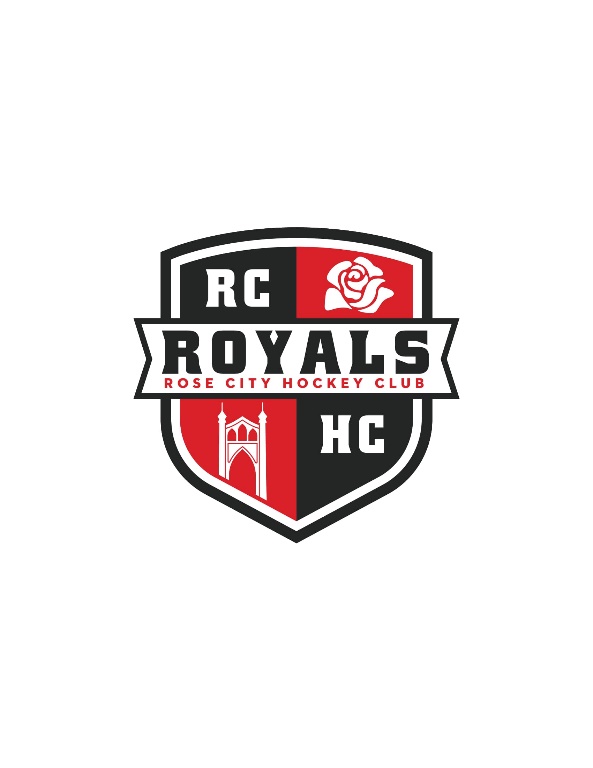 Wonder what the Board of Directors is looking for in an outstanding coach? Here’s a summary of coaching attributes that we hope you’ll find helpful.Head coaching core attributes:—Confidence in leadership. They should be the strongest leadership presence on the ice and in the locker room, directing both the athletes and the coaches. They should be able to lead with confidence, motivating the girls and coaches through encouragement to work hard and have fun. They should not use fear and intimidation as a tool for motivation. They are final decision-maker on all aspects pertaining to how ice and dryland is used, lines for games, leadership opportunities, and recognition of their athletes. —Solid hockey knowledge and execution on the fundamentals. Can demonstrate drills, when needed. Able to meet each athlete where they are in their hockey development, and challenge them appropriately through drills and verbal guidance. —A passion and ability to teach. Whether on the ice, in chalk-talk, or in the locker room, the skill to be able to explain and/or show hockey methods in a clear and simple way. This includes having the patience to re-teach over and over until the concept is grasped. —Documents and communicates practice plans clearly. This includes using age-appropriate drills and some kind of method to show a visual of the drill ahead of time, with coaching assignments indicated, so practice coaches know before practice starts what’s expected of them. —Excellent verbal and written communication skills. Needs to be able to quickly and effectively communicate with the RCHC Director of Hockey, Head coaches of the other age groups, their team’s Associate coaches, and their Team Managers. —Strong organizational skills. Before the season starts, needs to have a vision for their team for the season. Able to delegate (to Team Manager or other) to ensure thorough organization of tournaments and effective communication on practice logistics. —Previous Head coaching experience is a plus. —All aspects listed under “Associate coaching core attributes.” Associate coaching core attributes:—Is able to commit to making the majority of ice practices, dryland, and tournaments for the season. Signs into BenchApp by established weekly deadline so Head Coach can generate practice plan on time.—Leads drills where indicated in practice plans. Routinely provides 1:1 coaching during drills. —Occasionally creates practice plans, when asked by Head Coach. —Willing to be back-up Head Coach, when needed.—Able to prep the ice (i.e. organize the practice coaches in working together to get the required nets, bumpers, etc) before practice starts and take charge of the clean up after practice ends. Practice coach core attributes:—Is able to commit to making the majority of ice practices every week and dryland or tournaments if requested by Head Coach. Signs into BenchApp by established weekly deadline so Head Coach can generate practice plan on time.—Supports coaches who are leading drills and leads drills when assigned.—Helps prep the ice before practice starts and takes charge of clean up after practice. 